GENOVA UNIVERSITY PRESS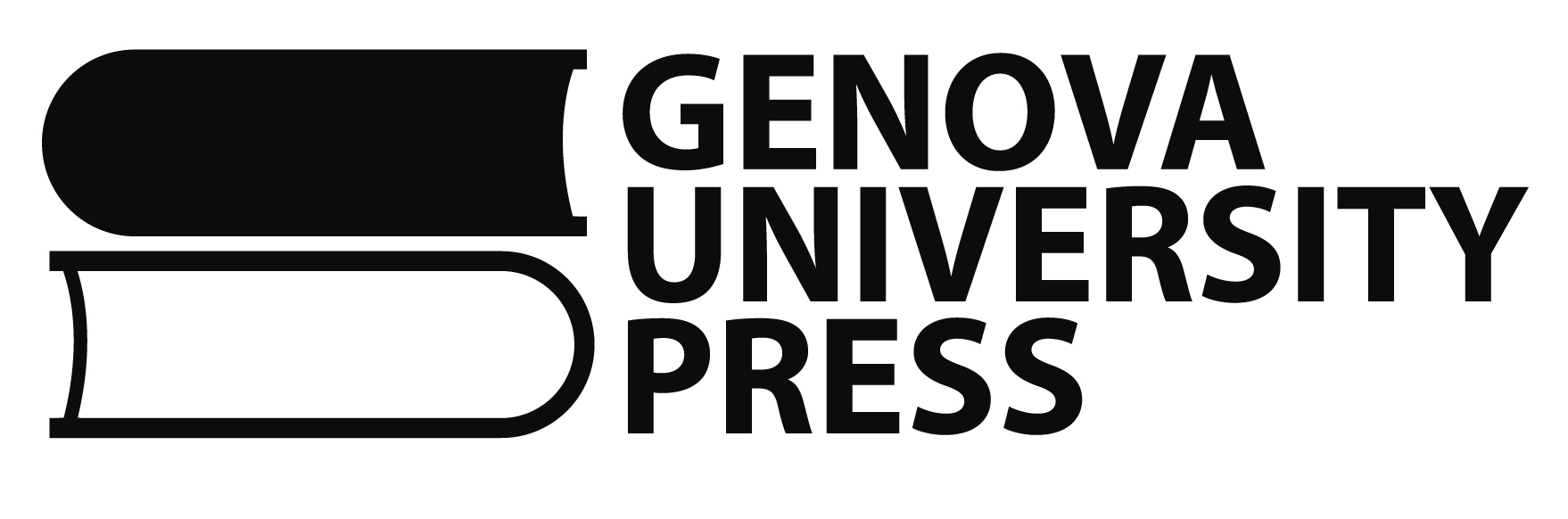 UNIVERSITÀ DEGLI STUDI DI GENOVAProposta di pubblicazione su collana FULL PAPERSReferente: 	Dott.ssa Emma Scrivani Ufficio Genova University Press Via Balbi, 6 – 16126 Genova e-mail: emmas@unige.it  		tel. 010 209 51558 Si prega il proponente di compilare i campi sottoindicati e di spedire per e-mail il modulo ai seguenti indirizzi emmas@unige.it e gup@unige.it. Data proposta: gg/mm/aaaa Curatore/i: (Cognome)	 	(Nome) (Qualifica) 		(Settore scientifico-disciplinare) (Dipartimento di afferenza) (Scuola)	 	(Università) (Telefono)	 	(Indirizzo posta elettronica) 2. Qualifiche curatore/i (max 500 caratteri): 3. Titolo della pubblicazione:4. Collana di afferenza della pubblicazione: Full papers5. Tipologia della pubblicazione: Ricerca*4. Modalità di revisione:  □ peer review effettuata dal Comitato Scientifico del convegno compilando i moduli GUP e consegnandoli all’Ufficio per l’archiviazione (se si sceglie questa opzione sul colophon del volume comparirà la seguente dicitura “i contributi qui pubblicati sono stati sottoposti a peer-review da parte del Comitato Scientifico del Convegno”) □ selezione effettuata dal Comitato Scientifico del Convegno (se si sceglie questa opzione sul colophon del volume comparirà la seguente dicitura “i contributi qui pubblicati sono stati selezionati dal Comitato Scientifico del Convegno”) 5. Data e luogo del convegno: 6. Composizione del Comitato scientifico che ha revisionato/selezionato i contributi: 7. Abstract della pubblicazione per il Comitato editoriale: 8. Indice provvisorio della pubblicazione: 9. Parole chiave della pubblicazione in italiano e in inglese: 10. Breve testo e breve biografia del curatore/i, in italiano e in inglese, da inserire in quarta di copertina (N.B. per esigenze grafiche di copertina il testo deve necessariamente avere un massimo di 800 caratteri per la parte in italiano e un massimo di 800 caratteri per la parte in inglese spazi inclusi. La biografia deve avere un massimo di 500 caratteri per la parte in italiano e un massimo di 500 caratteri per la parte in inglese spazi inclusi): 11. Tipologia pubblicazione: elettronica*12. Modalità di distribuzione del volume per il formato digitale: open access* (con il termine open access si intende che la versione elettronica del testo sarà accessibile a tutti direttamente dal sito GUP in modo libero, secondo la licenza Creative Commons Attribuzione - Non commerciale - Condividi allo stesso modo) 13. Stima dei tempi di consegna all’Editore del pdf completo dell’interno (sommario compreso): 14. Sostenibilità economica per la pubblicazione (specificare con che tipo di fondi verranno i finanziati i costi previsti dalle linee guida della collana Full Papers): 15. Area disciplinare in cui si inserisce l’opera (divisione secondo il modello UPI): □ Scienze matematiche e informatiche □ Scienze fisiche □ Scienze chimiche □ Scienze della Terra □ Scienze biologiche □ Scienze mediche □ Scienze agrarie e veterinarie □ Ingegneria civile ed Architettura □ Ingegneria industriale e dell’informazione □ Scienze storiche, filosofiche, pedagogiche e psicologiche □ Scienze dell’antichità, filologiche, letterarie e storico-artistiche □ Scienze giuridiche □ Scienze economiche e statistiche □ Scienze politiche e sociali  16. Confermo di aver preso visione delle linee guida della Collana Full PapersFirma Curatore/i			______* Di default per questa collana.